健身器材采购一览表序号名称单位数量图片（图片仅供参考，最终以供应商递交的投标文件为准）参数参数1商用跑步机台2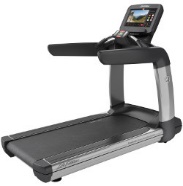 1、▲材质：铝合金整机框架，后脚踏端盖采用铸铝合金材质；；2、屏幕：采用≥18.5寸触摸屏，可OTA远程自动升级；3、具备故障自检程序；4、▲同时具备中文、英文运动账户功能：微信扫描屏幕二维码，可快速注册运动账户，可长期储存运动数据；可在手机端定制运动习惯和分享运动数据；5、▲具有竞赛跑功能，内置≥5种城市赛道，并可通过地图模式自定义跑步路线，运动结束时屏幕显示运动排行榜；6、不少于6种视频训练计划，并可以自定义训练计划；7、▲同时具备半程马拉松和和全程马拉松模式，并可以自定义目标距离；8、★可支持手机投屏；9、▲直选键功能，速度直选键≥20种；速度调节范围1~25km/h；坡度直选键≥18种；坡度调节范围-1~18% ；10、▲跑台：具有自动加油润滑系统，采用2.2mm厚度耐磨跑带，25mm厚度双面跑板；跑步面积不小于宽580mm长1620mm；10、马达：交流变频马达，连续功率不小于3.9KW/5.3HP，最高5KW/6.8HP；                      11、底盘：采用喷砂氧化铝合金边管；12、滚筒尺寸：不小于100mm；                                                                13、长：不小于2200mm14、宽：不小于1000mm15、高：不小于1555mm；                           16、器材净重：不小于220KG；17、允许使用者最大使用体重为不小于182KG。18、需符合欧盟CE标准，并提供认证证书及有效确认函复印件加盖生产厂家鲜章。19、▲通过北京国体世纪质量认证中心检验合格认证，并提供认证证书及有效确认函复印件加盖生产厂家鲜章。1、▲材质：铝合金整机框架，后脚踏端盖采用铸铝合金材质；；2、屏幕：采用≥18.5寸触摸屏，可OTA远程自动升级；3、具备故障自检程序；4、▲同时具备中文、英文运动账户功能：微信扫描屏幕二维码，可快速注册运动账户，可长期储存运动数据；可在手机端定制运动习惯和分享运动数据；5、▲具有竞赛跑功能，内置≥5种城市赛道，并可通过地图模式自定义跑步路线，运动结束时屏幕显示运动排行榜；6、不少于6种视频训练计划，并可以自定义训练计划；7、▲同时具备半程马拉松和和全程马拉松模式，并可以自定义目标距离；8、★可支持手机投屏；9、▲直选键功能，速度直选键≥20种；速度调节范围1~25km/h；坡度直选键≥18种；坡度调节范围-1~18% ；10、▲跑台：具有自动加油润滑系统，采用2.2mm厚度耐磨跑带，25mm厚度双面跑板；跑步面积不小于宽580mm长1620mm；10、马达：交流变频马达，连续功率不小于3.9KW/5.3HP，最高5KW/6.8HP；                      11、底盘：采用喷砂氧化铝合金边管；12、滚筒尺寸：不小于100mm；                                                                13、长：不小于2200mm14、宽：不小于1000mm15、高：不小于1555mm；                           16、器材净重：不小于220KG；17、允许使用者最大使用体重为不小于182KG。18、需符合欧盟CE标准，并提供认证证书及有效确认函复印件加盖生产厂家鲜章。19、▲通过北京国体世纪质量认证中心检验合格认证，并提供认证证书及有效确认函复印件加盖生产厂家鲜章。2商用划船器台1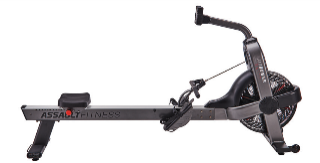 1、控制面板：大屏LCD显示屏；2、面板显示：速度、时间、距离、卡路里、瓦特、心率、次数、总次数、500米所需时间；3、运动程序：≥16个运动程序；4、阻力系统：磁控系统；5、传动系统：皮带；6、踏板尺寸：≥370×172mm；7、机台电源：220V；8、长：不小于2720mm9、宽：不小于530mm 10、高：不小于1100mm；11、机台重量：净重：≥52.4KG；12、最大载重：≥130KG。1、控制面板：大屏LCD显示屏；2、面板显示：速度、时间、距离、卡路里、瓦特、心率、次数、总次数、500米所需时间；3、运动程序：≥16个运动程序；4、阻力系统：磁控系统；5、传动系统：皮带；6、踏板尺寸：≥370×172mm；7、机台电源：220V；8、长：不小于2720mm9、宽：不小于530mm 10、高：不小于1100mm；11、机台重量：净重：≥52.4KG；12、最大载重：≥130KG。3多功能大飞鸟台1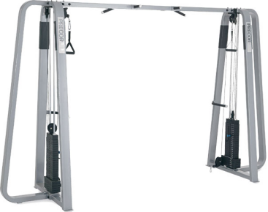 1、符合GB 17498国家标准，和欧盟EN20957标准；2、器材主架采用≥3MM厚壁优质椭圆焊管；3、链接和负重部位均经过受力分析和极限强度试验、稳固、安全，可据情况增加膨胀螺栓，保证器材稳定性。4、设计角度合理，符合人体运动学要求；5、器材链接部位采用高强度8.8级螺栓；6、独特的特纤滑轮系统配上符合人体工程学的把手设计；7、双组70kg配重设计带引体向上功能；8、配有各种运动把手提供多种训练模式；9、长：不小于4091MM 10、宽：不小于1065mm 11、▲高：不小于2344mm；12、器材重量：≥293kg。1、符合GB 17498国家标准，和欧盟EN20957标准；2、器材主架采用≥3MM厚壁优质椭圆焊管；3、链接和负重部位均经过受力分析和极限强度试验、稳固、安全，可据情况增加膨胀螺栓，保证器材稳定性。4、设计角度合理，符合人体运动学要求；5、器材链接部位采用高强度8.8级螺栓；6、独特的特纤滑轮系统配上符合人体工程学的把手设计；7、双组70kg配重设计带引体向上功能；8、配有各种运动把手提供多种训练模式；9、长：不小于4091MM 10、宽：不小于1065mm 11、▲高：不小于2344mm；12、器材重量：≥293kg。4史密斯机台1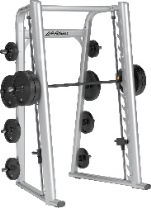 1、▲主架立管不小于140mm×70mm，厚壁不小于4mm管材；2、浸泡式前处理工艺，全表面磷化膜，静电粉末喷涂； 3、所有螺栓均采用不锈钢螺栓，保证连接的稳固性以及整机的高强度；4、橡胶脚套；5、▲采用铝合金滑轮；6、采用自润滑钢索直径不小于Φ4.8mm，表面光滑耐磨；7、使用轴承钢镀铬直径不小于Φ30实心导杆；8、标准件、轴类件均使用不锈钢材料制作；9、放置杠铃片均采用高强度PP耐磨圆筒材质；10、▲杠铃杆配有平衡装置，初始负载为2KG；11、必须带有限位装置，防止意外伤害；12、长：不小于2165mm13、宽：不小于1575mm14、高：不小于2390mm；15、净重：不小于198kg；16、▲通过北京国体世纪质量认证中心检验合格认证（NSCC），并提供认证证书及有效确认函复印件加盖生产厂家鲜章。17、净重/N.W: ≥198kg；18、产品通过NSCC国体认证。1、▲主架立管不小于140mm×70mm，厚壁不小于4mm管材；2、浸泡式前处理工艺，全表面磷化膜，静电粉末喷涂； 3、所有螺栓均采用不锈钢螺栓，保证连接的稳固性以及整机的高强度；4、橡胶脚套；5、▲采用铝合金滑轮；6、采用自润滑钢索直径不小于Φ4.8mm，表面光滑耐磨；7、使用轴承钢镀铬直径不小于Φ30实心导杆；8、标准件、轴类件均使用不锈钢材料制作；9、放置杠铃片均采用高强度PP耐磨圆筒材质；10、▲杠铃杆配有平衡装置，初始负载为2KG；11、必须带有限位装置，防止意外伤害；12、长：不小于2165mm13、宽：不小于1575mm14、高：不小于2390mm；15、净重：不小于198kg；16、▲通过北京国体世纪质量认证中心检验合格认证（NSCC），并提供认证证书及有效确认函复印件加盖生产厂家鲜章。17、净重/N.W: ≥198kg；18、产品通过NSCC国体认证。5可调式训练凳台3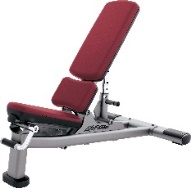 1、管料主要采用：≥50*100*3，50*80*3.3mm高强度高频焊圆钢管管材；2、浸泡式前处理工艺，全表面磷化膜，静电粉末喷涂； 3、橡胶脚套；4、PU发泡圆腿垫；5、标准件、轴类件均使用不锈钢材料制作；6、长：不小于1560mm7、宽：不小于560mm8、高：不小于660mm9、净重:不小于68kg；10、▲通过北京国体世纪质量认证中心检验合格认证（NSCC），并提供认证证书及有效确认函复印件加盖生产厂家鲜章6单双杠训练架台1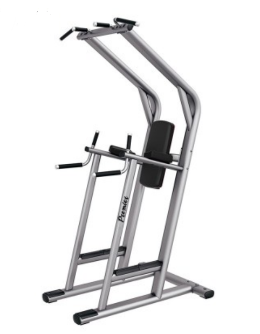 1、管材规格：主体框架管材采用≥φ76mm*2.5mm高强度圆管管材与≥100mm*50mm*3mm高强度矩形钢管管材组合；2、烤漆工艺：浸泡式前处理工艺，全表面磷化膜，静电粉末喷涂；3、不锈钢件：所有标准件均使用不锈钢材料制作； 4、贴地部分：采用橡胶脚套，确保器材的稳定性并防止磨损地板；    5、把手：把手套采用高强度TPR材料，把手套顶端采用铝合金件固定；6、配有防滑保护踏板；7、多角度把手可进行单杠、双杠、提膝等多种训练模式；8、长：不小于1190mm 9、宽：不小于1260mm 10、高：不小于2300mm；11、器材重量：不小于93kg。12、▲产品通过国家体育用品质量监督检验中心检测合格，提供检验报告；7可调式罗马椅台1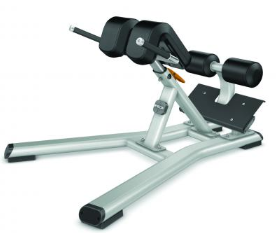 1、主架使用≥φ76×2.5mm高强度高频焊圆钢管管材与≥50mm×100mm×3mm厚壁高强度高频焊矩形钢管管材组合；2、浸泡式前处理工艺，全表面磷化膜，静电粉末喷涂； 3、▲气弹簧调节装置，≥6档调节，最大训练角度可达180°；4、标准件、轴类件均使用不锈钢材料制作；5、手柄采用高强度TPR材料把手套，把手采用封头铸铝件，压铸铝成型。                                                  6、采用扎线式拉拔调节；7、橡胶脚套；采用颗粒喷涂热处理防滑踏板；             8、长：不小于1597mm9、宽：不小于938mm10、高：不小于1084mm；11、净重：≥71kg；12、▲通过北京国体世纪质量认证中心检验合格认证（NSCC），并提供认证证书及有效确认函复印件加盖生产厂家鲜章。8六副哑铃架台1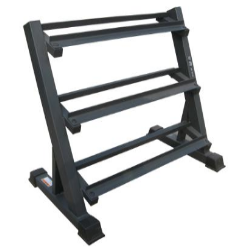 1、按照运动学及人体力学进行设计和生产2、长：不大于900mm3、宽：不大于 600mm4、高：不大于 800mm5、可存放六副哑铃6、最大使用者重量：≥150kg7、净重：≥12kg    9包胶固定哑铃105KG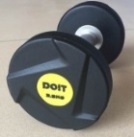 1.材质：内圆钢 外包  脱硫环保橡胶2.握柄直径：≥28mm 3.握柄长度：≥140mm 4.手柄材质：不锈钢 5.表面处理：皮纹纹路 6.产品特点：头和手柄采用焊接技术，外包黑色环保橡胶，彩字，外观漂亮，环保无味，耐磨，抗摔，坚固耐用，永久免维护7. 规格：2.5KG-15KG/支     每个规格2.5kg递增    10包胶杠铃片105KG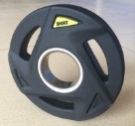 1.橡胶杠铃片参数：外圆直径10kg-20kg450mm，中孔50mm，重量误差≤3‰，外包黑色环保橡胶，彩色标贴字，外观漂亮，环保无味，耐磨，抗摔，坚固耐用，永久免维护        2. 规格：2.5/5/10/15/20KG各两片11PVC运动地板平方20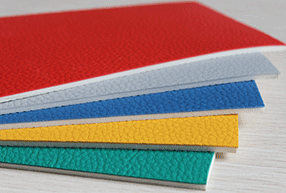 1、★产品规格 总厚度≥4.8mm
2 、产品结构 PVC耐磨层、稳定层、网格布夹带层、绿色发泡层（无钙粉发泡技术）、防移动吸附式背板
3 、外观质量 色泽纯正均匀，无明显色差，无裂痕、分层等缺陷
4 、硬度（邵A） 55-90（度）
5、 回弹值 ≥8
6 、拉伸强度 ≥1.0Mpa
7 、扯断伸长率 ≥120%
8、 阻燃性 Ⅰ级
9 、可溶性重金属铅含量 ≤20mg/㎡
10 、可溶性重金属镉含量 ≤20mg/㎡
11 、挥发物含量 ≤75g/㎡12、★邻苯二甲酸酯类增塑剂(51P) ①、邻苯二甲酸二戊酯（DPP/DPENP）
②、邻苯二甲酸二异十一烷基酯（DIUP）
③、.双（2-羟基乙基）对苯二甲酸酯（BHET）.    ④、.偏苯三酸三辛酯（TOTM）
⑤、.苯甲酸苄酯（BB）
⑥、.邻苯二甲酸正辛正癸酯（nDnOP）
等51种邻苯二甲酸酯检测项均符合CPSC-CH-C1001-09.4标准，检测结果为未检出
13、★灰分含量 ＜5%
14、★焊接强度 平均值≥240N/50mm；最小值≥180N/50mm
15、★紫外老化1000h 试验后无龟裂、无明显色差、无局部粉化、无明显变形，色差等级≥3级
16、 总挥发性有机物 （105±1）℃ ，3h≤700g/L
17、氯乙烯含量 ≤1mg/kg 
18 、1,1-二氯乙烷含量 ≤5mg/kg 
19、★耐压痕 ≤0.4mm(参考EN 1516:1999方法) 
20、★冲击法脆化温度 依据GB/T 5470-2008方法A ≤-20℃20、★热老化试验 依据GB/T 7141-2008方法，在70℃，168h后，产品外观正反面均无气泡、裂纹、分层、粘结和孔洞
21、★甲醛释放量 ≤0.124mg/m³22、★提供国家级（国际级）相关机构出具的所投产品邻苯二甲酸酯类（16P）检测报告，灰分检验报告（复印件并加盖公章） 23、▲提供原厂安装，原厂商必须具有安全生产标准化生产企业资质证书（提供复印件并加盖公章）12橡胶地垫平方19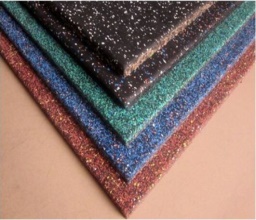 1、 厚度：20MM（±2）
2、材质：高弹性EPDM/SBR聚合物
3、规格：长50cm*宽50cm
4、★化学性物质通过相关检测要求：
①提供EN71-3:2019-可溶性元素含量检测报告检测可溶性重金属检测报告；
②提供GB36246-2018总挥发性有机化合物（TVOC）/（mg/(㎡·h)）≤5.0，甲醛/（mg/(㎡·h)）≤0.4检测报告；
③提供EN13036-4:2003摩擦力测试，EN1569抗滚动载荷性能后，试验区域无明显损坏迹象检测报
5、★提供厂家针对本项目售后服务承诺书13体测仪台1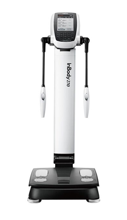 1.体重：0-220KG、年龄：3-99岁2.身高：工业级高频超声传感3.电流：约280µA4.方式：4电极、 3频段、 BIA主主物电阻抗5.频段：5 50 250 KHZ 6.肺活量：高精度气压传感7.长：不小于2000mm  8、宽：不小于46mm    9、高：不小于950 mm10. ▲屏幕：≥32 英寸全彩高清液晶触摸屏11.电压：220 v12.阻抗：100 - 950 13.兼容任意型号打印机、全触摸屏入机交互14.环境：温度10-40摄氏度 ，湿度小于75% （元凝露）15. ▲体侧项目：身高、 体重、 体指率、平衡能力、 肺活量、 敏捷反应、内脏脂肪、蛋白质、 身体水分、 骨量、.BMI、 基础代谢、身体年龄、形体判定、 热量摄入建议等． 16. ▲有静态心率、极限心率、平均心率、动态血压监控，了解个人身体状况，保证人员能了解自身极限，掌控自身训练安全。17. ▲有体姿态分析：高低肩风险等级评估、X/0型腿风险等级评估、驼背、颈椎前倾风险评估、骨盆前倾等级评估、体型判定模型、脊柱侧弯风险评估18.有体适能分析，可以体侧成人、儿童兼备的智能体测分析仪。19. ▲体测仪能将运动安全评估与运动能力评估纳入人体测试指标用。                       19、★提供厂家针对本项目售后服务承诺书和产品参数。。14瑜伽垫张3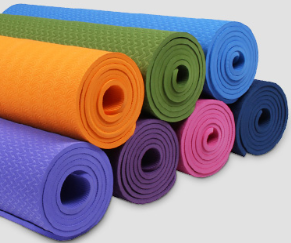 1. 材质：环保TPE原料2.规格：长：不小于183cm宽：不小于61cm        高：不小于0.6cm3.颜色：绿色、蓝色、粉红色、紫色15健身踏板块2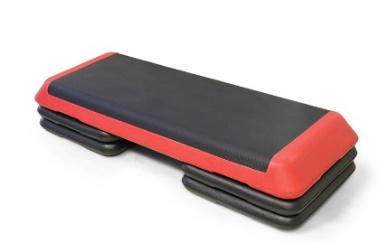 1、材质为100%全新料2、产品经久耐用，能承受≥250kgs3、高度自由调节：10CM,15CM,20CM沟槽防滑纹路4、抗摔测试：1.8米高度自由落体不会摔坏适用于健美操或团体操课5、规格：长：不小于 1080MM宽：不小于415MM高：不小于100MM  16双色按摩棒根3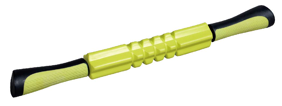 1、钢轴外套齿轮状EVA2、双色包塑把手，内置轴承3、舒筋活血 放松身体，促进血液循环4、规格：长：不小于380MM宽：不小于30MM.17泡沫轴根3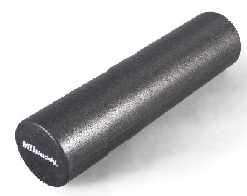 1、优质EPP制成2、无毒、无味、无臭·浮点设计，兼具按摩功能3、平衡稳定锻炼，肌肉放松18筋膜枪台2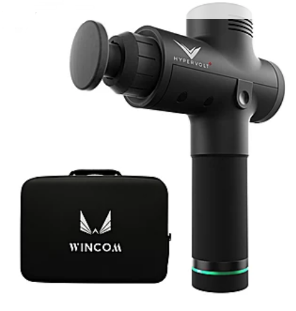 1、长:：不小于120mm                                              2、高：不小于230mm  3、有实时电量显示  4、按摩头数：≥4个   5、机身重量：≥1.5kg  6、可连续使用时间：≥4小时    7、档位数：6档可调节转速：1200、1600、2000、2400、2800、3200RPM19储物架台1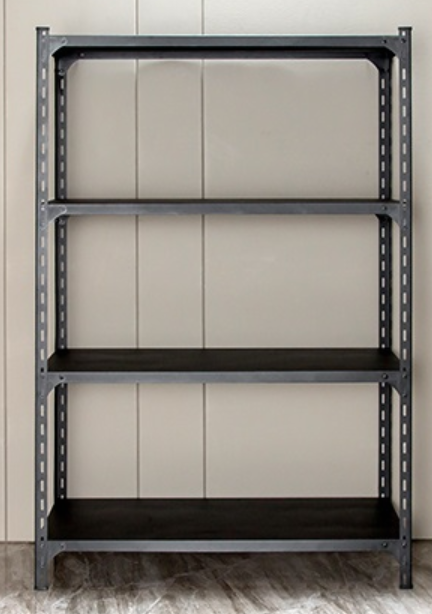 1、可调节式货架，采用优质冷轧钢制造，单层至少承重60KG以上。2、货架层数4层。                                     3、长：不小于1200mm4、宽：不小于400mm    5、高：不小于1500mm